Физкультурное занятие для детей 3-4 летВводная часть (с кубиками)В центре комнаты разложены кубики. Ходьба вокруг кубиков, по сигналу «Взять кубик!» поднимают кубик над головой. На следующий сигнал взрослого дети кладут кубик на место и продолжают ходьбу.Ходьба вокруг кубиков на носках.Ходьба вокруг кубиков на пятках.Легкий бег.Ходьба вокруг кубиков, по сигналу «Лягушки!» присесть, сказать «Ква!».Комплекс общеразвивающих упражнений(с кубиком)И. п.: стоя, ноги слегка расставлены, кубик в правой  руке внизу. Поднять руки через стороны вверх и передать кубик в другую руку над головой. Опустить руки, кубик внизу (последовательно повторить 4 раза)И. п.: стоя, ноги слегка расставлены, кубик в правой  руке. Присесть, положить кубик на пол, подняться, выпрямиться, руки за спину. Присесть, взять кубик другой рукой, выпрямиться, кубик внизу (4-6 раз).И. п.: стоя, ноги слегка расставлены, кубик в обеих  руках внизу.  Поднять кубик вверх, наклониться вперед – вниз и коснуться кубиком пола. Выпрямиться, вернуться в и. п. (4-5 раз)И. п.: стойка на коленях, сидя на пятках, кубик в правой руке. Поворот вправо, положить кубик позади себя. Выпрямиться, руки на пояс, поворот вправо-взять кубик и вернуться в и.п. (по 3 раза в каждую сторону).И. п.: стоя, ноги слегка расставлены, кубик на полу у ног. Прыжки на двух ногах вокруг кубика вправо и влево (по 2 – 3 раза).Основная частьОсновные виды движений(с мячом)«Прокати – поймай» (взрослый и ребенок). И. п.: сидя, ноги врозь. Взрослый и ребенок прокатывают мяч друг другу, энергично отталкивая руками (руки «совочком»)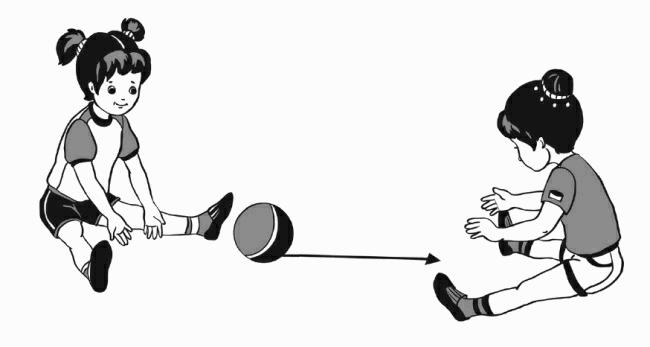 «Медвежата». Одна сторона комнаты – это лес. На противоположной стороне дети становятся на четвереньки с опорой на ладони и стопы – они медвежата. По сигналу взрослого «За малиной!» - быстро ползут до «леса». Повторить 2-3 раза.Заключительная частьИгра «Найди игрушку»Взрослый  предлагает детям закрыть глаза и поиграть в прятки с игрушкой. Прячет ее. По команде взрослого: «Ищем» дети открывают глаза и начинают ходить и искать её. Кто из ребят первым её нашёл, тот берёт в руки и несёт взрослому.